СОВЕТ МУНИЦИПАЛЬНОГО РАЙОНА«ЗАБАЙКАЛЬСКИЙ РАЙОН»РЕШЕНИЕпгт.Забайкальск29 ноября 2023 года                                                                                                   № 214О внесении изменений и дополнений в решение Совета муниципального района «Забайкальский район» от 27 февраля 2019 года №220 «Об утверждении Положения «Об оплате труда работников муниципальных учреждений, финансируемых из районного бюджета муниципального района «Забайкальский район»  На основании Закона Забайкальского края от 09.04.2014 г. № 964-ЗЗК «Об оплате труда работников государственных учреждений Забайкальского края», Закона  Забайкальского края от 29 июня 2023 года № 2222-ЗЗК «Об обеспечении роста заработной платы в Забайкальском крае и о внесении изменений в отдельные законы Забайкальского края», Закона  Забайкальского края от 25 октября 2023 года № 2239-ЗЗК «О дальнейшем  обеспечении роста заработной платы в Забайкальском крае и о внесении изменений в отдельные законы Забайкальского края», руководствуясь статьей 24 Устава муниципального района «Забайкальский район»,  Совет муниципального района «Забайкальский район» решил:Внести изменения и дополнения в решение Совета муниципального района «Забайкальский район» от 27 февраля 2019 года №220 «Об утверждении Положения «Об оплате труда работников муниципальных учреждений, финансируемых из районного бюджета муниципального района «Забайкальский район»:Дополнить пунктом 1.7. следующего содержания:«1.7. Обеспечить с 1 января 2024 года работникам муниципальных учреждений муниципального района «Забайкальский район», занимающим должности, к которым в соответствии с трудовым законодательством не предъявляются требования к уровню квалификации и наличию профессионального образования, увеличение на 8,5 процента размера заработной платы к уровню заработной платы указанных работников, начисленной в 2023 году до вступления в силу Закона Забайкальского края от 29 июня 2023 года № 2222-ЗЗК "Об обеспечении роста заработной платы в Забайкальском крае и о внесении изменений в отдельные законы Забайкальского края", решения Совета от 18.07.2023 года №193 «О внесении изменений и дополнений в решение Совета муниципального района «Забайкальский район» от 27 февраля 2019 года №220 «Об утверждении Положения «Об оплате труда работников муниципальных учреждений, финансируемых из районного бюджета муниципального района «Забайкальский район»  и рассчитанной исходя из минимального размера оплаты труда с применением районного коэффициента к заработной плате и процентной надбавки, при условии полностью отработанной нормы рабочего времени и выполнения нормы труда (трудовых обязанностей).»Дополнить пунктом 1.8. следующего содержания:«1.8.  Увеличить с 1 февраля 2024 года на 3 процента размеры окладов (должностных окладов), ставок заработной платы работников муниципальных учреждений муниципального района «Забайкальский район», на которых распространяется действие Указа Президента Российской Федерации от 7 мая 2012 года № 597 "О мероприятиях по реализации государственной социальной политики", Указа Президента Российской Федерации от 1 июня 2012 года № 761 "О Национальной стратегии действий в интересах детей на 2012–2017 годы" и Указа Президента Российской Федерации от 28 декабря 2012 года № 1688 "О некоторых мерах по реализации государственной политики в сфере защиты детей-сирот и детей, оставшихся без попечения родителей".»Дополнить пунктом 1.9. следующего содержания:«1.9. Увеличить с 1 июня 2024 года на 4,5 процента размеры окладов (должностных окладов), ставок заработной платы работников муниципальных учреждений муниципального района «Забайкальский район», занимающих должности, к которым в соответствии с трудовым законодательством предъявляются требования к уровню квалификации и наличию профессионального образования.»В пункте 1.3., 1.4. слова «отдельных категорий работников муниципальных  учреждений, финансируемых из районного бюджета муниципального района «Забайкальский район» заменить словами «работников муниципальных  учреждений, финансируемых из районного бюджета муниципального района «Забайкальский район», к которым в соответствии с трудовым законодательством предъявляются требования к уровню квалификации и наличию профессионального образования». Настоящее решение Совета вступает в силу со дня его официального опубликования.Официально опубликовать настоящее решение в официальном вестнике "Забайкальское обозрение" и на официальном сайте Администрации  муниципального района "Забайкальский район".Глава муниципального района     «Забайкальский район»                                                                             А.В.Мочалов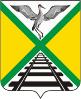 